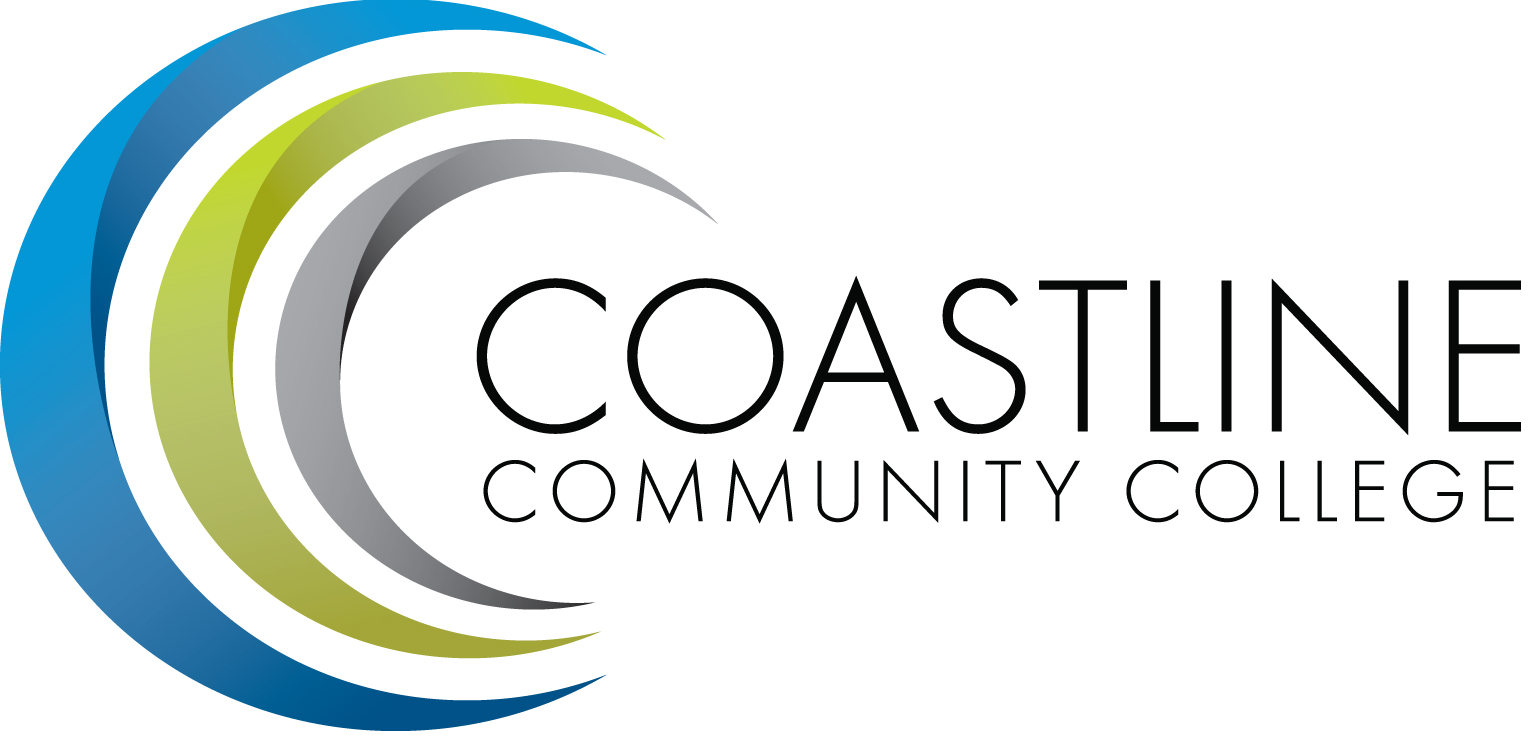 Committee Mandate: To promote, coordinate, recommend, and support the creation and delivery of professional development and leadership programs that increase the effectiveness of our institution and the satisfaction of our employees. CALL TO ORDER Roll CallWelcome Adoption of Agenda Approval of Minutes: SPECIAL REPORTS & UPDATES2016 Summer Institute (Bob)ACTION ITEMS NoneSTANDING REPORTS NoneDISCUSSION ITEMS5.1  Membership in Online Learning Consortium (Bob)5.2  Grovo (Cheryl)5.3  Renewing Innovative Educators/Go2Knowledge License (Bob)5.4  Renewing ITC Membership (Bob)5.5  Cornerstone LMS (Renate)ANNOUNCEMENTS (1-2 minutes per)6.1 Next Meeting, October 4, 2016 at 3:00 pmADJOURNMENTPresentMembersBob Nash, Co-chair, Associate Dean, Distance LearningCheryl Chapman, Co-chair, Faculty Senate RepresentativeJudy Garvey, CMT RepresentativeElaine Hill, Classified RepresentativeKen Leighton, Faculty RepresentativeDorothy McCollom, Classified Representative & Committee SupportRenate Akins, Randall Warwick, Faculty RepresentativeAeron Zentner, CMT Representative